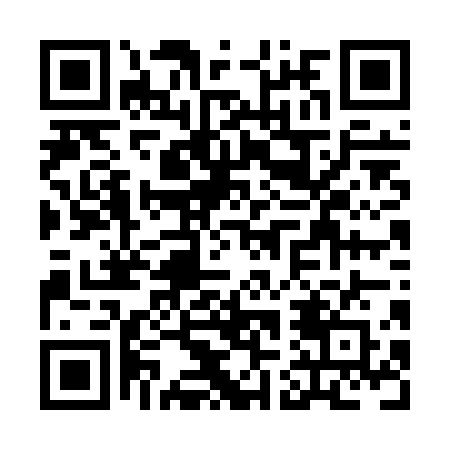 Prayer times for Pierces Corners, Ontario, CanadaMon 1 Jul 2024 - Wed 31 Jul 2024High Latitude Method: Angle Based RulePrayer Calculation Method: Islamic Society of North AmericaAsar Calculation Method: HanafiPrayer times provided by https://www.salahtimes.comDateDayFajrSunriseDhuhrAsrMaghribIsha1Mon3:245:201:076:298:5410:492Tue3:255:211:076:298:5310:493Wed3:265:211:076:298:5310:484Thu3:275:221:086:298:5310:475Fri3:285:231:086:298:5310:476Sat3:305:231:086:298:5210:467Sun3:315:241:086:298:5210:458Mon3:325:251:086:288:5110:449Tue3:335:261:086:288:5110:4310Wed3:345:271:096:288:5010:4211Thu3:365:271:096:288:5010:4112Fri3:375:281:096:288:4910:4013Sat3:395:291:096:278:4810:3914Sun3:405:301:096:278:4810:3715Mon3:415:311:096:278:4710:3616Tue3:435:321:096:268:4610:3517Wed3:445:331:096:268:4510:3318Thu3:465:341:096:258:4410:3219Fri3:485:351:096:258:4410:3020Sat3:495:361:096:248:4310:2921Sun3:515:371:106:248:4210:2722Mon3:525:381:106:238:4110:2623Tue3:545:391:106:238:4010:2424Wed3:565:401:106:228:3910:2325Thu3:575:411:106:228:3810:2126Fri3:595:421:106:218:3610:1927Sat4:015:431:106:208:3510:1828Sun4:025:441:106:208:3410:1629Mon4:045:451:096:198:3310:1430Tue4:065:471:096:188:3210:1231Wed4:075:481:096:178:3110:10